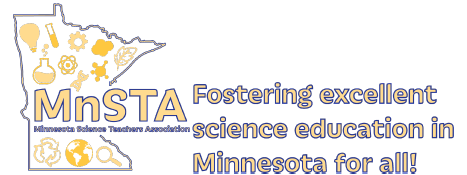 Minnesota Science Teachers AssociationScience Teaching Awardhttps://www.mnsta.org/awards.html APPLICATION PACKETApplications are due October 15, 2023 via email totreasurer@mnsta.orgFor more information contact:John OlsonMnSTA Awards CoordinatorJohnolson98@gmail.com 612-801-1490MnSTA Science Teaching Award Application InformationThank you for considering applying for The MnSTA Science Teaching Award. This award recognizes current MnSTA members who exhibit exemplary science teaching K - 12 in the state of Minnesota. This award provides an opportunity to demonstrate your excellence in teaching and provides a $1000 fund to the teacher for supporting classroom activities.Two teachers of science, one at each level (Elementary, and Secondary), will receive the award and will be recognized at the MnSTA Conference on Science Education in November. Each awardee will receive formal recognition, a plaque, free conference registration, and a fund of $1,000 to be used in the classroom.ElibilityTeach science at a K-12 public or private school in Minnesota,Hold a Minnesota license in the area they teach,Be a full-time employee of the district or school and teach K-12 students at least 50% of the time,Have at least 3 years of full-time teaching experience (at least 50% of the time) prior to the 2019-20 school year, andIs a member of MnSTA at the application deadline.Nominations at https://www.mnsta.org/awards.html are encouraged, but not required. Candidates may nominate themselves.Application There are seven parts to the application.  All parts must be completed as indicated.  The font must be readable and no smaller than 10 points.  All pages must be 8-1/2 x 11 with a minimum of ½ inch margins on each page.All forms must be submitted as Word or pdf documents and sent as attachments to treasurer@mnsta.org  by October 15, 2023.  Documents may be submitted in batches.Your completed application must includeA completed Personal Data Form (see below) A resume style outline of your teaching related activities. Include education, teaching experience, major professional development, professional activities, awards, and community involvement. This must be no longer than two pages, single-spaced. A description of what you value in teaching and provide one example of how your teaching practice reflects exemplary science education. The example should be from your classroom experience.  This must be no longer than two pages, single-spaced.Optional: Include 1-2 pages of photographs supporting your description in part III. Labels, if used, must be limited to 10 words or less per picture. This could be a scanned document in pdf or a Word document with inserted photos.Provide a description of how the award money ($1000) would be spent to enhance instruction in your classroom.  Include a proposed budget and timeline.  The money MUST be used in the classroom or for classroom materials and must not be used for trips or conferences. Payment of the funds will be based on submitted receipts that are in keeping with the budget. If the awardee receives additional funds from another source and wishes to revise the budget, MnSTA must be contacted and approve the proposed changes. This section should be no longer than one page, single-spaced.Dissemination Plan: Submit a brief plan indicating how you will share what you do to stimulate, coordinate and improve science teaching and learning, and how your award money enhanced your teaching. All recipients are encouraged to make a presentation on their project at a MnSTA conference. Outreach and sharing activities at the local and regional levels are also encouraged.  This should be no longer than one page, single-spaced.Attach two letters of support.  These may be from colleagues, administrators, parents, or students.  They should address the question:  “What are three characteristics that make the candidate an exemplary science teacher?” One of the letters should be from an administrator and include a verification that the applicant teaches at least half-time. Each letter should be no longer than one page, single-spaced.The MnSTA Science Teaching Award 2023Personal Data Form Award Category (check only one)_____Elementary (K-6)  _____Secondary (7-12)	Name________________________________________________________School_____________________________________Position____________School Address_____________________________________________________________________________________________________________Principal______________________________________________________School Phone______________________School District_______________Home Address______________________________________________________________________________________________________________Home Phone_________________________________Date_____________e-mail Address_________________________________________________Current full-time teaching assignment (account for 100% of the time)__________________________________________________________________________________________________________________________Current member of MnSTA?  ____yes  ____no  You must be a current member by the application deadline to be eligible for this award.I agree to the provisions included in the application packet, including the provisions for use of the funds and disseminationSignature____________________________________ date__________ (signature may be typed)